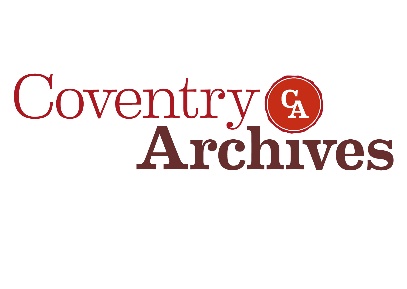 South Asian heritage resourcesGuide to records   Coventry Archives is located in the Herbert Art Gallery and Museum, Jordan Well, Coventry, CV1 5QP. Admission to both the Reading Room and Research Room is free. Documents and books can be consulted without charge, but a charge is made for photocopying or the taking of digital images. Visitors are required to make an appointment to view original documents in the Research Room. Material in the Reading Room is available without the need of an appointment. Opening hours: The Coventry Archives Reading and Research Rooms are open, 10.30 am – 3.30pm, Wednesdays – Fridays; the Reading Room is open on alternate Saturdays, 10.30 am – 3.30pm. Please refer to the Coventry collections online catalogue at http://coventrycollections.org/ or further details, or telephone on 02476 237583.Introduction to subjectThe countries which make up South Asia are Afghanistan, Bangladesh, Bhutan, India, The Maldives, Nepal, Pakistan, and Sri Lanka. Throughout history the relationships between these countries and Britain have been complex due to war, colonization and the British Empire. According to the South Asian Heritage Trust, approximately 1 in every 20 people in the country have South Asian heritage. The following lists highlight the items in our collection which relate to the experiences of the South Asian communities in Coventry.Archive materialPA2600 – Virk CollectionPA3031/1/34 – Belgrade Theatre production ‘The Festival of South Asia’Oral histories:PA2671 - Coming to Coventry PA2975 – Moving HerePA2277 – Coventry LivesAudio visual materialFilms/DVD:PA2975 – Moving HerePhotographs:PA2600/9 – South Asian Community in CoventryLocal study material including books, maps & pamphlets JN 325.1 Ethnic Groups Prominent pamphlets/books include:Coming to Coventry: West Midlands History Vol 1 2013People to Coventry: migration and settlement from Early Times 1996Coventry Diversity – Equality and DiversityWe Come to CoventryPositive Images brochure (2002)New Names & Old – A Guide to the Names of Ethnic Minorities and Majority in CoventryBlack & Minority Ethnic Services & Organizations Guide (1994-95)Community Languages Aclen GroupLooking Back – 15 years of changeBlack & Minority Ethnic Organization GuideDirectory of Black & Other Minority Groups (May 1988)Unitary Development Plan – Minority Report – Ethnic Minority Statistical Digest (Nov 1989)Coventry – A Multicultural City – Lord Mayors Communication for Racial HarmonyVaisakhi 1994 – Birthday of the Khalsa PanthPositive Images brochure (2007)Coventry Community Relations Council – Ethnic Minorities in Coventry (1974)Coventry Asian Business Association Ltd.CABA News Monthly (Oct 1999; July 2000)How I Celebrate Holi by Vijay by Minority Group Support Service Coventry Educational AuthorityAn Invitation to a Wedding – Gurdershan’s Wedding in the Nanak Parkash Gurdwara, Coventry by 	Sandhir GillLooking Back – My Grandfather’s School by Grian BraichLooking Back – Return to the Village by Padma PatelLooking Back – A Village in Sylhet by Syed AliLooking Back – I Came with my Three Sons – Jasoda PatelLooking Back – Life in East Africa – Shantaberi Ganatra Listening to Hindus by Robert Jackson & Eleanor Nesbitt (1990)Pakistani Workers Association – 25 YearsDiwali – Celebrating the Festival of Light – Coventry Evening Telegraph (11th Nov 1993)Background of Asian Minority Groups Fact Paper 3 by Commission for Racial EqualityCoventry: Unexpected Outbreaks of Racialism – The Times (3rd March 1982)Dost (Friend) Multicultural Periodical – Sept 1990- March 1994; No. 1 Sept 1988 – Feb 1990)Books – Under Politics in the Local Studies Library Shelves:Memory & Narrative Series Two 1 – The Life Story of Mr. Ram Krishan (Prasher) A Hindu in Coventry from Punjab, India (2016) – Edited and Written by Kiyotaka Sato JN 920Punjabi Immigrants & Schools in Coventry (1977) – J.P. Paige qJN 325.1Religious Lives of Sikh Children (2000) – Eleanor M. Nesbitt JN 325.1Hindu Children in Britain (1993) – Robert Jackson & Eleanor Nesbitt JN 325.1Coming to Coventry – Stories from South Asian Pioneers (2006) – Pippa Virdee qJN 325.1Pioneer The Life Story of Tara Singh – Edited by Karamjit Singh qJN 325.1